О внесении изменений в состав депутатской фракции Партии «ЕДИНАЯ РОССИЯ» в Совете депутатов муниципального образования «Муниципальный округ Можгинский район Удмуртской Республики»       В соответствии с Уставом муниципального образования «Муниципальный округ Можгинский район Удмуртской Республики» и  Регламентом Совета депутатов муниципального образования «Муниципальный округ Можгинский район Удмуртской Республики» и на основании уведомления  Борщевой О. Ю., руководителя депутатской фракции Партии «ЕДИНАЯ РОССИЯ»,  СОВЕТ ДЕПУТАТОВ РЕШИЛ:         1. Внести в состав  депутатской фракции Партии «ЕДИНАЯ РОССИЯ» в Совете депутатов муниципального образования «Муниципальный округ Можгинский район Удмуртской Республики», утвержденный решением Совета депутатов муниципального образования «Муниципальный округ Можгинский район Удмуртской Республики» от 23 сентября 2021  года № 1.3 следующее изменение:        - вывести из состава Никитину Надежду Викторовну;        - ввести  в состав  депутатской фракции Партии «ЕДИНАЯ РОССИЯ» Баталеву Валентину Георгиевну, директора Муниципального бюджетного образовательного учреждения Можгинского района  «Верхнеюринская основная общеобразовательная школа», 1978 года рождения, члена Партии «ЕДИНАЯ РОССИЯ».2. Опубликовать настоящее решение в информационно-телекоммуникационной сети «Интернет» на  официальном сайте муниципального образования  «Муниципальный округ Можгинский район Удмуртской Республики». Председатель Совета депутатов муниципального образования      		                             «Муниципальный округ Можгинский районУдмуртской Республики»                                                                                  Г. П. Королькова        г. Можга12 октября 2022 года         № ____Проект вносит:Руководитель депутатской фракции Партии «ЕДИНАЯ РОССИЯ»  в Совете депутатов муниципального образования  «Муниципальный округ Можгинский район Удмуртской Республики»                                             О. Ю. Борщева                                                                         Согласовано:Председатель Совета депутатов муниципального образования Муниципальный округ Можгинский район Удмуртской Республики»                                            Г. П. Королькова    Заместитель начальника отдела организационно-кадровой и правовой работы - юрисконсульт                                                              В. Е. Алексеева                        СОВЕТ  ДЕПУТАТОВМУНИЦИПАЛЬНОГО ОБРАЗОВАНИЯ«МУНИЦИПАЛЬНЫЙ ОКРУГ МОЖГИНСКИЙ РАЙОН УДМУРТСКОЙ РЕСПУБЛИКИ»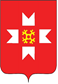 «УДМУРТ ЭЛЬКУНЫСЬ МОЖГА  ЁРОС МУНИЦИПАЛ ОКРУГ» МУНИЦИПАЛ КЫЛДЫТЭТЫСЬДЕПУТАТЪЕСЛЭН КЕНЕШСЫ